CORRIDA FAMILIAR 200 AÑOS MARIANISTASFecha 25 de Noviembre 2017: Corrida Familiar que se hace conjuntamente con la Municipalidad de San Miguel. Invitamos a toda la familia León Pradina y a los vecinos  de nuestra comuna.Inicio de Inscripción:   Las inscripciones se harán al siguiente mail  maratonimlp@gmail.comCorrida de 5 Kilómetros  con 3 tramos  5K, 3K ,1 KInicio: 8:30 Estadio Marinista / Termino: Colegio IMLP CuriñancaObjetivo: Es retomar esta actividad deportiva que durante años fue una tradición en el colegio y convocar a toda la familia leonpradina  y a la comunidad de San Miguel que nos acompañen en esta actividad.5K: Partida: Estadio Marianista hasta Curiñanca entrada del IMLP.3K: Partida Ochagavia esquina Arcángel,  hasta Curiñanca entrada del IMLP.1K: Partida Gran Avenida con Alvarez de Toledo; hasta Curiñanca entrada del IMLP.Quedan todos cordialmente invitados y se adjunto un mapa con los recorridos.Comisión Organizadora de Corrida familiar  y C.G.P.A.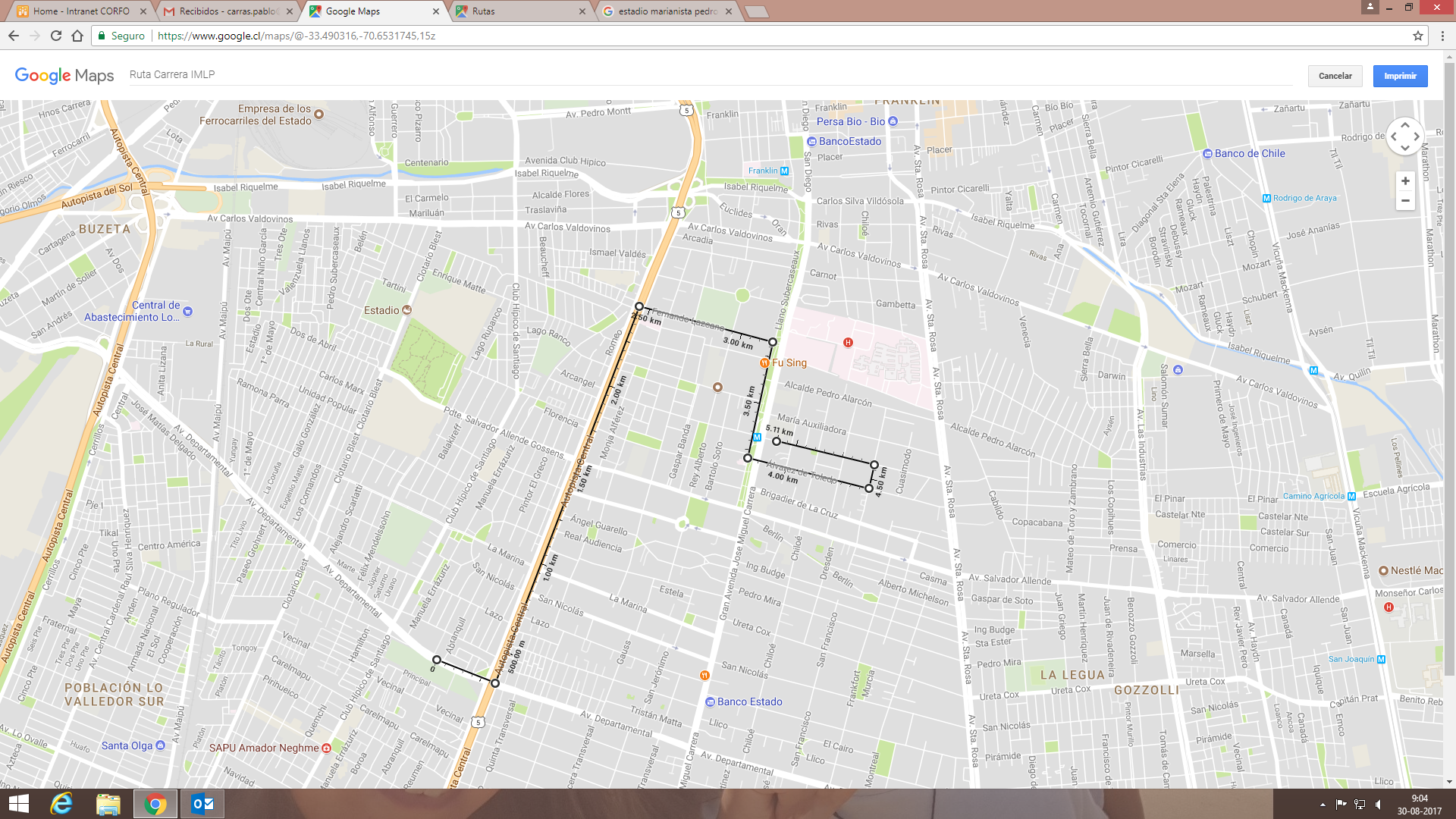 